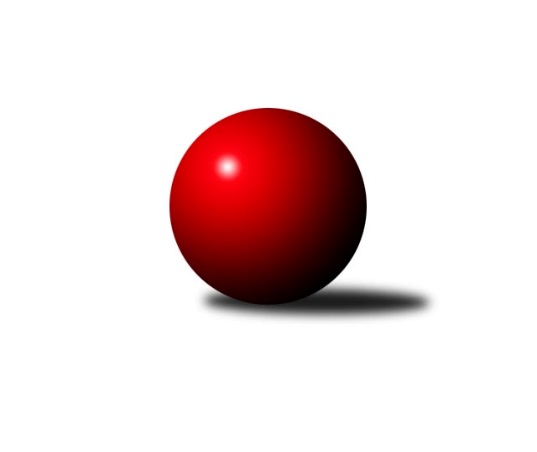 Č.6Ročník 2019/2020	16.7.2024 Jihomoravský KP dorostu 2019/2020Statistika 6. kolaTabulka družstev:		družstvo	záp	výh	rem	proh	skore	sety	průměr	body	plné	dorážka	chyby	1.	KK Orel Ivančice	5	5	0	0	20.0 : 0.0 	(30.0 : 0.0)	1308	10	910	398	17.4	2.	TJ Sokol Mistřín	6	4	2	0	20.0 : 4.0 	(25.0 : 11.0)	1186	10	829	357	28	3.	KK Vyškov	5	2	2	1	12.0 : 8.0 	(17.0 : 13.0)	1168	6	845	323	37.8	4.	TJ Sokol Vracov B	5	3	0	2	10.0 : 10.0 	(17.0 : 13.0)	1073	6	798	275	45.4	5.	SK Baník Ratíškovice A	5	3	0	2	10.0 : 10.0 	(13.0 : 17.0)	1128	6	829	300	42.8	6.	KK Slovan Rosice	6	1	4	1	13.0 : 11.0 	(20.0 : 16.0)	1173	6	838	335	32.7	7.	SKK Dubňany	5	2	1	2	10.0 : 10.0 	(13.0 : 17.0)	1093	5	778	315	34	8.	SK Baník Ratíškovice B	6	2	1	3	9.0 : 15.0 	(16.5 : 19.5)	1093	5	794	298	38.8	9.	KK Blansko	6	1	2	3	7.0 : 17.0 	(15.0 : 21.0)	1042	4	764	278	49	10.	SK Podlužan Prušánky	5	0	2	3	6.0 : 14.0 	(9.5 : 20.5)	1020	2	734	286	54.8	11.	KK Moravská Slávia Brno	6	0	0	6	3.0 : 21.0 	(4.0 : 32.0)	919	0	684	235	65Tabulka doma:		družstvo	záp	výh	rem	proh	skore	sety	průměr	body	maximum	minimum	1.	TJ Sokol Mistřín	3	2	1	0	10.0 : 2.0 	(11.0 : 7.0)	1196	5	1206	1180	2.	KK Vyškov	3	2	1	0	9.0 : 3.0 	(12.0 : 6.0)	1149	5	1187	1125	3.	KK Orel Ivančice	2	2	0	0	8.0 : 0.0 	(12.0 : 0.0)	1284	4	1288	1279	4.	SK Baník Ratíškovice A	2	2	0	0	7.0 : 1.0 	(10.0 : 2.0)	1158	4	1165	1150	5.	TJ Sokol Vracov B	3	2	0	1	7.0 : 5.0 	(11.0 : 7.0)	1137	4	1175	1072	6.	KK Slovan Rosice	4	1	2	1	9.0 : 7.0 	(14.0 : 10.0)	1178	4	1225	1106	7.	SKK Dubňany	2	1	1	0	6.0 : 2.0 	(7.0 : 5.0)	1027	3	1126	927	8.	KK Blansko	3	1	1	1	5.0 : 7.0 	(9.0 : 9.0)	969	3	1102	758	9.	SK Baník Ratíškovice B	2	0	1	1	2.0 : 6.0 	(3.0 : 9.0)	1140	1	1167	1112	10.	SK Podlužan Prušánky	2	0	0	2	1.0 : 7.0 	(1.5 : 10.5)	1049	0	1064	1034	11.	KK Moravská Slávia Brno	4	0	0	4	2.0 : 14.0 	(3.0 : 21.0)	903	0	962	847Tabulka venku:		družstvo	záp	výh	rem	proh	skore	sety	průměr	body	maximum	minimum	1.	KK Orel Ivančice	3	3	0	0	12.0 : 0.0 	(18.0 : 0.0)	1316	6	1365	1238	2.	TJ Sokol Mistřín	3	2	1	0	10.0 : 2.0 	(14.0 : 4.0)	1183	5	1230	1144	3.	SK Baník Ratíškovice B	4	2	0	2	7.0 : 9.0 	(13.5 : 10.5)	1081	4	1123	1014	4.	KK Slovan Rosice	2	0	2	0	4.0 : 4.0 	(6.0 : 6.0)	1170	2	1199	1141	5.	TJ Sokol Vracov B	2	1	0	1	3.0 : 5.0 	(6.0 : 6.0)	1041	2	1069	1013	6.	SK Podlužan Prušánky	3	0	2	1	5.0 : 7.0 	(8.0 : 10.0)	1011	2	1023	1001	7.	SKK Dubňany	3	1	0	2	4.0 : 8.0 	(6.0 : 12.0)	1115	2	1208	1057	8.	SK Baník Ratíškovice A	3	1	0	2	3.0 : 9.0 	(3.0 : 15.0)	1118	2	1179	1087	9.	KK Vyškov	2	0	1	1	3.0 : 5.0 	(5.0 : 7.0)	1178	1	1193	1163	10.	KK Blansko	3	0	1	2	2.0 : 10.0 	(6.0 : 12.0)	1067	1	1114	1020	11.	KK Moravská Slávia Brno	2	0	0	2	1.0 : 7.0 	(1.0 : 11.0)	927	0	978	876Tabulka podzimní části:		družstvo	záp	výh	rem	proh	skore	sety	průměr	body	doma	venku	1.	KK Orel Ivančice	5	5	0	0	20.0 : 0.0 	(30.0 : 0.0)	1308	10 	2 	0 	0 	3 	0 	0	2.	TJ Sokol Mistřín	6	4	2	0	20.0 : 4.0 	(25.0 : 11.0)	1186	10 	2 	1 	0 	2 	1 	0	3.	KK Vyškov	5	2	2	1	12.0 : 8.0 	(17.0 : 13.0)	1168	6 	2 	1 	0 	0 	1 	1	4.	TJ Sokol Vracov B	5	3	0	2	10.0 : 10.0 	(17.0 : 13.0)	1073	6 	2 	0 	1 	1 	0 	1	5.	SK Baník Ratíškovice A	5	3	0	2	10.0 : 10.0 	(13.0 : 17.0)	1128	6 	2 	0 	0 	1 	0 	2	6.	KK Slovan Rosice	6	1	4	1	13.0 : 11.0 	(20.0 : 16.0)	1173	6 	1 	2 	1 	0 	2 	0	7.	SKK Dubňany	5	2	1	2	10.0 : 10.0 	(13.0 : 17.0)	1093	5 	1 	1 	0 	1 	0 	2	8.	SK Baník Ratíškovice B	6	2	1	3	9.0 : 15.0 	(16.5 : 19.5)	1093	5 	0 	1 	1 	2 	0 	2	9.	KK Blansko	6	1	2	3	7.0 : 17.0 	(15.0 : 21.0)	1042	4 	1 	1 	1 	0 	1 	2	10.	SK Podlužan Prušánky	5	0	2	3	6.0 : 14.0 	(9.5 : 20.5)	1020	2 	0 	0 	2 	0 	2 	1	11.	KK Moravská Slávia Brno	6	0	0	6	3.0 : 21.0 	(4.0 : 32.0)	919	0 	0 	0 	4 	0 	0 	2Tabulka jarní části:		družstvo	záp	výh	rem	proh	skore	sety	průměr	body	doma	venku	1.	TJ Sokol Vracov B	0	0	0	0	0.0 : 0.0 	(0.0 : 0.0)	0	0 	0 	0 	0 	0 	0 	0 	2.	TJ Sokol Mistřín	0	0	0	0	0.0 : 0.0 	(0.0 : 0.0)	0	0 	0 	0 	0 	0 	0 	0 	3.	SK Baník Ratíškovice A	0	0	0	0	0.0 : 0.0 	(0.0 : 0.0)	0	0 	0 	0 	0 	0 	0 	0 	4.	SK Baník Ratíškovice B	0	0	0	0	0.0 : 0.0 	(0.0 : 0.0)	0	0 	0 	0 	0 	0 	0 	0 	5.	KK Moravská Slávia Brno	0	0	0	0	0.0 : 0.0 	(0.0 : 0.0)	0	0 	0 	0 	0 	0 	0 	0 	6.	KK Slovan Rosice	0	0	0	0	0.0 : 0.0 	(0.0 : 0.0)	0	0 	0 	0 	0 	0 	0 	0 	7.	KK Vyškov	0	0	0	0	0.0 : 0.0 	(0.0 : 0.0)	0	0 	0 	0 	0 	0 	0 	0 	8.	SKK Dubňany	0	0	0	0	0.0 : 0.0 	(0.0 : 0.0)	0	0 	0 	0 	0 	0 	0 	0 	9.	SK Podlužan Prušánky	0	0	0	0	0.0 : 0.0 	(0.0 : 0.0)	0	0 	0 	0 	0 	0 	0 	0 	10.	KK Orel Ivančice	0	0	0	0	0.0 : 0.0 	(0.0 : 0.0)	0	0 	0 	0 	0 	0 	0 	0 	11.	KK Blansko	0	0	0	0	0.0 : 0.0 	(0.0 : 0.0)	0	0 	0 	0 	0 	0 	0 	0 Zisk bodů pro družstvo:		jméno hráče	družstvo	body	zápasy	v %	dílčí body	sety	v %	1.	Petr Valášek 	TJ Sokol Mistřín  	6	/	6	(100%)	10	/	12	(83%)	2.	Viktorie Vitamvásová 	KK Slovan Rosice 	6	/	6	(100%)	10	/	12	(83%)	3.	Martin Maša 	KK Orel Ivančice 	5	/	5	(100%)	10	/	10	(100%)	4.	Jan Svoboda 	KK Orel Ivančice 	5	/	5	(100%)	10	/	10	(100%)	5.	Vojtěch Šmarda 	KK Orel Ivančice 	5	/	5	(100%)	10	/	10	(100%)	6.	Lucie Horalíková 	KK Vyškov 	4	/	4	(100%)	7	/	8	(88%)	7.	Simona Maradová 	TJ Sokol Mistřín  	4	/	4	(100%)	5	/	8	(63%)	8.	Stanislav Vacenovský 	TJ Sokol Vracov B 	4	/	5	(80%)	7	/	10	(70%)	9.	Aleš Zlatník 	SKK Dubňany  	4	/	5	(80%)	7	/	10	(70%)	10.	Ludvík Vašulka 	TJ Sokol Mistřín  	4	/	6	(67%)	7	/	12	(58%)	11.	Taťána Tomanová 	SK Baník Ratíškovice B 	3	/	6	(50%)	7	/	12	(58%)	12.	Vít Janáček 	KK Blansko  	3	/	6	(50%)	7	/	12	(58%)	13.	Martin Šubrt 	TJ Sokol Mistřín  	2	/	2	(100%)	3	/	4	(75%)	14.	Darina Kubíčková 	KK Vyškov 	2	/	3	(67%)	3	/	6	(50%)	15.	Kryštof Čech 	SK Podlužan Prušánky  	2	/	4	(50%)	4.5	/	8	(56%)	16.	Tomáš Květoň 	SK Baník Ratíškovice A 	2	/	4	(50%)	3	/	8	(38%)	17.	Adam Podéšť 	SK Baník Ratíškovice A 	2	/	4	(50%)	3	/	8	(38%)	18.	Michaela Škarecká 	TJ Sokol Vracov B 	2	/	5	(40%)	7	/	10	(70%)	19.	Vojtěch Toman 	SK Baník Ratíškovice A 	2	/	5	(40%)	5	/	10	(50%)	20.	Jaroslav Harca 	SKK Dubňany  	2	/	5	(40%)	4	/	10	(40%)	21.	Josef Němeček 	KK Moravská Slávia Brno 	2	/	5	(40%)	2	/	10	(20%)	22.	Jan Kotouč 	KK Blansko  	2	/	6	(33%)	6	/	12	(50%)	23.	Kristýna Klištincová 	KK Slovan Rosice 	2	/	6	(33%)	6	/	12	(50%)	24.	Kristýna Ševelová 	SK Baník Ratíškovice B 	2	/	6	(33%)	5	/	12	(42%)	25.	Karolína Fabíková 	KK Slovan Rosice 	2	/	6	(33%)	4	/	12	(33%)	26.	Patrik Sedláček 	SK Podlužan Prušánky  	1	/	1	(100%)	2	/	2	(100%)	27.	Matěj Ingr 	SK Baník Ratíškovice A 	1	/	1	(100%)	1	/	2	(50%)	28.	Michal Veselý 	SKK Dubňany  	1	/	1	(100%)	1	/	2	(50%)	29.	Mirek Mikáč 	KK Moravská Slávia Brno 	1	/	1	(100%)	1	/	2	(50%)	30.	Silvie Kupčíková 	KK Vyškov 	1	/	2	(50%)	3	/	4	(75%)	31.	Sabina Šebelová 	KK Vyškov 	1	/	3	(33%)	3	/	6	(50%)	32.	Martina Koplíková 	SK Baník Ratíškovice B 	1	/	4	(25%)	4.5	/	8	(56%)	33.	Pavlína Sedláčková 	SK Podlužan Prušánky  	1	/	4	(25%)	3	/	8	(38%)	34.	Adam Baťka 	TJ Sokol Vracov B 	1	/	5	(20%)	3	/	10	(30%)	35.	Lukáš Gajdík 	SK Baník Ratíškovice B 	0	/	1	(0%)	0	/	2	(0%)	36.	Adéla Příkaská 	SK Baník Ratíškovice B 	0	/	1	(0%)	0	/	2	(0%)	37.	Vendula Štrajtová 	KK Vyškov 	0	/	2	(0%)	0	/	4	(0%)	38.	Tomáš Kubík 	SKK Dubňany  	0	/	3	(0%)	0	/	6	(0%)	39.	Nikola Dvořáková 	KK Blansko  	0	/	5	(0%)	2	/	10	(20%)	40.	Anna Poláchová 	SK Podlužan Prušánky  	0	/	5	(0%)	0	/	10	(0%)	41.	Jindřich Doležel 	KK Moravská Slávia Brno 	0	/	6	(0%)	1	/	12	(8%)	42.	Nikola Novotná 	KK Moravská Slávia Brno 	0	/	6	(0%)	0	/	12	(0%)Průměry na kuželnách:		kuželna	průměr	plné	dorážka	chyby	výkon na hráče	1.	KK Orel Ivančice, 1-4	1184	841	342	29.0	(394.8)	2.	KK Slovan Rosice, 1-4	1164	832	331	38.0	(388.1)	3.	TJ Sokol Mistřín, 1-4	1163	837	325	34.8	(387.7)	4.	Prušánky (dvoudráha), 1-2	1143	832	311	39.8	(381.1)	5.	Ratíškovice, 1-4	1140	814	326	37.1	(380.2)	6.	TJ Sokol Vracov, 1-6	1126	815	311	42.7	(375.6)	7.	KK Vyškov, 1-4	1092	787	304	43.3	(364.1)	8.	KK Blansko, 1-4	1029	756	272	43.2	(343.1)	9.	Dubňany, 1-4	1018	724	293	42.8	(339.5)	10.	KK MS Brno, 1-4	1010	741	269	51.4	(336.8)	11.	- volno -, 1-4	0	0	0	0.0	(0.0)Nejlepší výkony na kuželnách:KK Orel Ivančice, 1-4KK Orel Ivančice	1288	4. kolo	Martin Maša 	KK Orel Ivančice	460	2. koloKK Orel Ivančice	1279	2. kolo	Martin Maša 	KK Orel Ivančice	440	4. koloSK Baník Ratíškovice A	1089	2. kolo	Vojtěch Šmarda 	KK Orel Ivančice	425	4. koloSKK Dubňany 	1081	4. kolo	Jan Svoboda 	KK Orel Ivančice	423	4. kolo		. kolo	Jan Svoboda 	KK Orel Ivančice	417	2. kolo		. kolo	Aleš Zlatník 	SKK Dubňany 	407	4. kolo		. kolo	Vojtěch Šmarda 	KK Orel Ivančice	402	2. kolo		. kolo	Vojtěch Toman 	SK Baník Ratíškovice A	396	2. kolo		. kolo	Jaroslav Harca 	SKK Dubňany 	365	4. kolo		. kolo	Tomáš Květoň 	SK Baník Ratíškovice A	347	2. koloKK Slovan Rosice, 1-4KK Slovan Rosice	1225	4. kolo	Aleš Zlatník 	SKK Dubňany 	440	6. koloSKK Dubňany 	1208	6. kolo	Vít Janáček 	KK Blansko 	437	1. koloKK Slovan Rosice	1204	2. kolo	Karolína Fabíková 	KK Slovan Rosice	425	4. koloKK Vyškov	1193	2. kolo	Karolína Fabíková 	KK Slovan Rosice	418	6. koloKK Slovan Rosice	1177	6. kolo	Darina Kubíčková 	KK Vyškov	417	2. koloKK Blansko 	1114	1. kolo	Viktorie Vitamvásová 	KK Slovan Rosice	416	4. koloKK Slovan Rosice	1106	1. kolo	Viktorie Vitamvásová 	KK Slovan Rosice	410	2. koloSK Baník Ratíškovice A	1087	4. kolo	Karolína Fabíková 	KK Slovan Rosice	407	2. kolo		. kolo	Viktorie Vitamvásová 	KK Slovan Rosice	399	6. kolo		. kolo	Jaroslav Harca 	SKK Dubňany 	396	6. koloTJ Sokol Mistřín, 1-4TJ Sokol Mistřín 	1206	1. kolo	Petr Valášek 	TJ Sokol Mistřín 	455	5. koloTJ Sokol Mistřín 	1202	5. kolo	Viktorie Vitamvásová 	KK Slovan Rosice	433	3. koloKK Slovan Rosice	1199	3. kolo	Petr Valášek 	TJ Sokol Mistřín 	415	3. koloTJ Sokol Mistřín 	1180	3. kolo	Simona Maradová 	TJ Sokol Mistřín 	412	1. koloSK Baník Ratíškovice B	1123	1. kolo	Petr Valášek 	TJ Sokol Mistřín 	407	1. koloTJ Sokol Vracov B	1069	5. kolo	Martin Šubrt 	TJ Sokol Mistřín 	403	5. kolo		. kolo	Martina Koplíková 	SK Baník Ratíškovice B	398	1. kolo		. kolo	Simona Maradová 	TJ Sokol Mistřín 	396	3. kolo		. kolo	Michaela Škarecká 	TJ Sokol Vracov B	392	5. kolo		. kolo	Ludvík Vašulka 	TJ Sokol Mistřín 	387	1. koloPrušánky (dvoudráha), 1-2KK Orel Ivančice	1365	5. kolo	Martin Maša 	KK Orel Ivančice	461	5. koloSK Baník Ratíškovice B	1110	2. kolo	Vojtěch Šmarda 	KK Orel Ivančice	456	5. koloSK Podlužan Prušánky 	1064	5. kolo	Jan Svoboda 	KK Orel Ivančice	448	5. koloSK Podlužan Prušánky 	1034	2. kolo	Kryštof Čech 	SK Podlužan Prušánky 	392	2. kolo		. kolo	Taťána Tomanová 	SK Baník Ratíškovice B	391	2. kolo		. kolo	Anna Poláchová 	SK Podlužan Prušánky 	376	5. kolo		. kolo	Martina Koplíková 	SK Baník Ratíškovice B	370	2. kolo		. kolo	Kryštof Čech 	SK Podlužan Prušánky 	355	5. kolo		. kolo	Kristýna Ševelová 	SK Baník Ratíškovice B	349	2. kolo		. kolo	Pavlína Sedláčková 	SK Podlužan Prušánky 	333	5. koloRatíškovice, 1-4KK Orel Ivančice	1346	3. kolo	Martin Maša 	KK Orel Ivančice	477	3. koloSK Baník Ratíškovice B	1167	5. kolo	Jan Svoboda 	KK Orel Ivančice	442	3. koloSK Baník Ratíškovice A	1165	5. kolo	Mirek Mikáč 	KK Moravská Slávia Brno	435	5. koloSK Baník Ratíškovice A	1150	3. kolo	Vojtěch Šmarda 	KK Orel Ivančice	427	3. koloKK Slovan Rosice	1141	5. kolo	Vojtěch Toman 	SK Baník Ratíškovice A	421	3. koloSK Baník Ratíškovice B	1112	3. kolo	Karolína Fabíková 	KK Slovan Rosice	414	5. koloKK Blansko 	1066	3. kolo	Taťána Tomanová 	SK Baník Ratíškovice B	411	3. koloKK Moravská Slávia Brno	978	5. kolo	Taťána Tomanová 	SK Baník Ratíškovice B	408	5. kolo		. kolo	Matěj Ingr 	SK Baník Ratíškovice A	405	5. kolo		. kolo	Viktorie Vitamvásová 	KK Slovan Rosice	401	5. koloTJ Sokol Vracov, 1-6SK Baník Ratíškovice A	1179	6. kolo	Michaela Škarecká 	TJ Sokol Vracov B	440	4. koloTJ Sokol Vracov B	1175	4. kolo	Michaela Škarecká 	TJ Sokol Vracov B	423	1. koloTJ Sokol Vracov B	1163	6. kolo	Vendula Štrajtová 	KK Vyškov	412	4. koloKK Vyškov	1163	4. kolo	Adam Podéšť 	SK Baník Ratíškovice A	401	6. koloTJ Sokol Vracov B	1072	1. kolo	Stanislav Vacenovský 	TJ Sokol Vracov B	400	4. koloSK Podlužan Prušánky 	1008	1. kolo	Lucie Horalíková 	KK Vyškov	399	4. kolo		. kolo	Stanislav Vacenovský 	TJ Sokol Vracov B	398	6. kolo		. kolo	Vojtěch Toman 	SK Baník Ratíškovice A	397	6. kolo		. kolo	Michaela Škarecká 	TJ Sokol Vracov B	395	6. kolo		. kolo	Tomáš Květoň 	SK Baník Ratíškovice A	381	6. koloKK Vyškov, 1-4KK Vyškov	1187	6. kolo	Petr Valášek 	TJ Sokol Mistřín 	428	6. koloTJ Sokol Mistřín 	1175	6. kolo	Lucie Horalíková 	KK Vyškov	408	6. koloKK Vyškov	1134	3. kolo	Sabina Šebelová 	KK Vyškov	404	3. koloKK Vyškov	1125	1. kolo	Vendula Štrajtová 	KK Vyškov	402	6. koloSKK Dubňany 	1057	1. kolo	Simona Maradová 	TJ Sokol Mistřín 	401	6. koloKK Moravská Slávia Brno	876	3. kolo	Lucie Horalíková 	KK Vyškov	386	1. kolo		. kolo	Aleš Zlatník 	SKK Dubňany 	384	1. kolo		. kolo	Sabina Šebelová 	KK Vyškov	377	6. kolo		. kolo	Darina Kubíčková 	KK Vyškov	372	3. kolo		. kolo	Sabina Šebelová 	KK Vyškov	370	1. koloKK Blansko, 1-4TJ Sokol Mistřín 	1230	2. kolo	Petr Valášek 	TJ Sokol Mistřín 	465	2. koloKK Blansko 	1102	2. kolo	Vít Janáček 	KK Blansko 	399	4. koloKK Blansko 	1048	4. kolo	Simona Maradová 	TJ Sokol Mistřín 	399	2. koloSK Podlužan Prušánky 	1023	6. kolo	Vít Janáček 	KK Blansko 	392	2. koloSK Baník Ratíškovice B	1014	4. kolo	Jan Kotouč 	KK Blansko 	385	6. koloKK Blansko 	758	6. kolo	Vít Janáček 	KK Blansko 	373	6. kolo		. kolo	Jan Kotouč 	KK Blansko 	372	2. kolo		. kolo	Ludvík Vašulka 	TJ Sokol Mistřín 	366	2. kolo		. kolo	Kristýna Ševelová 	SK Baník Ratíškovice B	363	4. kolo		. kolo	Taťána Tomanová 	SK Baník Ratíškovice B	361	4. koloDubňany, 1-4SKK Dubňany 	1126	5. kolo	Aleš Zlatník 	SKK Dubňany 	410	3. koloKK Blansko 	1020	5. kolo	Jaroslav Harca 	SKK Dubňany 	397	5. koloSK Podlužan Prušánky 	1001	3. kolo	Vít Janáček 	KK Blansko 	389	5. koloSKK Dubňany 	927	3. kolo	Jaroslav Harca 	SKK Dubňany 	377	3. kolo		. kolo	Aleš Zlatník 	SKK Dubňany 	369	5. kolo		. kolo	Michal Veselý 	SKK Dubňany 	360	5. kolo		. kolo	Jan Kotouč 	KK Blansko 	357	5. kolo		. kolo	Kryštof Čech 	SK Podlužan Prušánky 	344	3. kolo		. kolo	Anna Poláchová 	SK Podlužan Prušánky 	338	3. kolo		. kolo	Pavlína Sedláčková 	SK Podlužan Prušánky 	319	3. koloKK MS Brno, 1-4KK Orel Ivančice	1238	1. kolo	Martin Šubrt 	TJ Sokol Mistřín 	441	4. koloTJ Sokol Mistřín 	1144	4. kolo	Martin Maša 	KK Orel Ivančice	427	1. koloSK Baník Ratíškovice B	1076	6. kolo	Jan Svoboda 	KK Orel Ivančice	408	1. koloTJ Sokol Vracov B	1013	2. kolo	Vojtěch Šmarda 	KK Orel Ivančice	403	1. koloKK Moravská Slávia Brno	962	6. kolo	Petr Valášek 	TJ Sokol Mistřín 	400	4. koloKK Moravská Slávia Brno	934	4. kolo	Josef Němeček 	KK Moravská Slávia Brno	374	6. koloKK Moravská Slávia Brno	870	2. kolo	Josef Němeček 	KK Moravská Slávia Brno	362	4. koloKK Moravská Slávia Brno	847	1. kolo	Martina Koplíková 	SK Baník Ratíškovice B	360	6. kolo		. kolo	Taťána Tomanová 	SK Baník Ratíškovice B	360	6. kolo		. kolo	Stanislav Vacenovský 	TJ Sokol Vracov B	360	2. kolo- volno -, 1-4Četnost výsledků:	4.0 : 0.0	8x	3.0 : 1.0	5x	2.0 : 2.0	7x	1.0 : 3.0	5x	0.0 : 4.0	5x